Prilog 5.: Izgled „L“ nosač zastave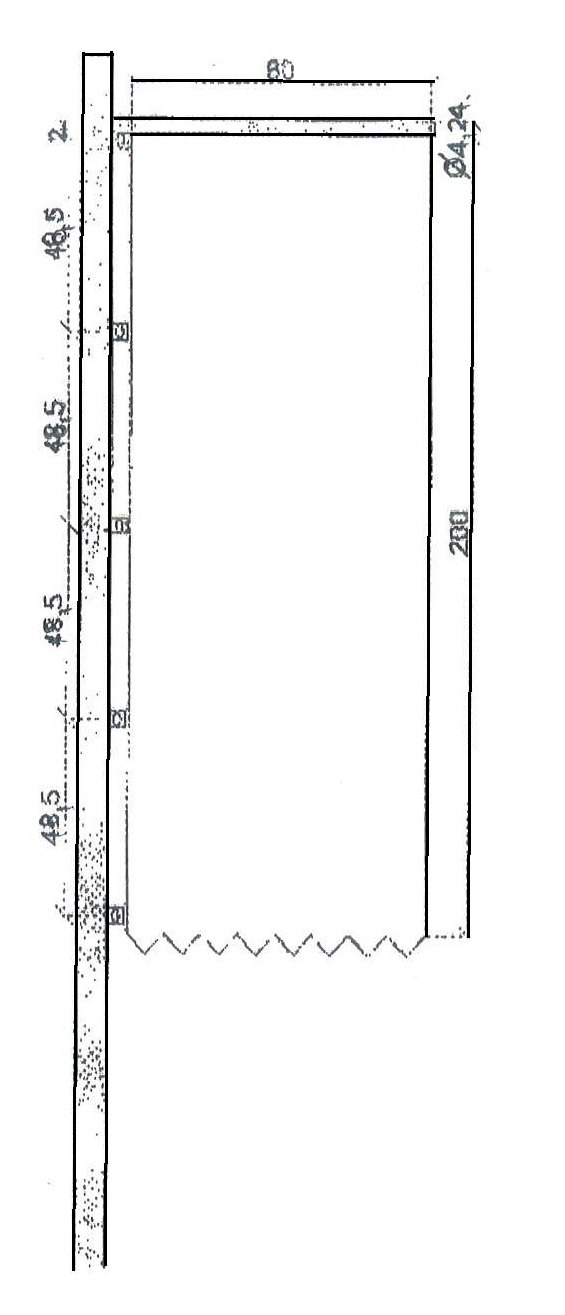 